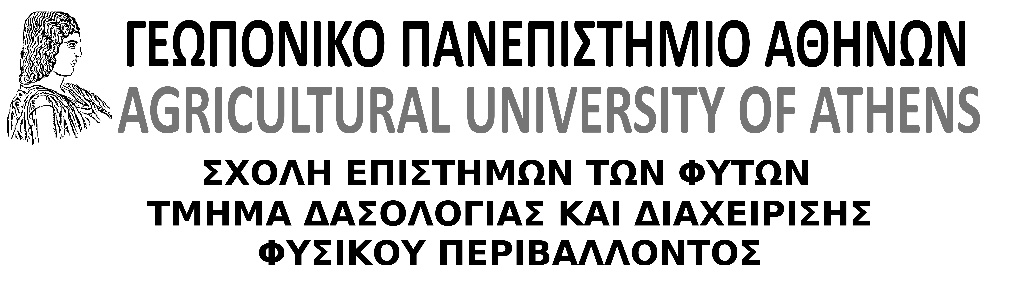 ΠΡΟΓΡΑΜΜΑ ΜΕΤΑΠΤΥΧΙΑΚΩΝ ΣΠΟΥΔΩΝ (Π.Μ.Σ.) «ΟΙΚΟΛΟΓΙΑ ΚΑΙ ΔΙΑΧΕΙΡΙΣΗ ΠΕΡΙΒΑΛΛΟΝΤΟΣ»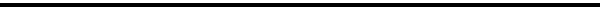 ΑΙΤΗΣΗ  ΔΗΛΩΣΗΣ ΜΑΘΗΜΑΤΩΝΕΠΩΝΥΜΟ: ……………………………………………………………………………………..ΟΝΟΜΑ: ………………………………………………..................................................ΟΝΟΜΑ ΠΑΤΕΡΑ: ……………………………………………………………………………..Α.Μ. ……………Παρακαλώ όπως δεχτείτε την  δήλωση των παρακάτω μαθημάτων:Μαθήματα Α΄ Εξαμήνου:για το Α΄ Εξάμηνο του Ακαδημαϊκού  Έτους 202…. - 202…. .                                                                                                                           Ημερομηνία ………/………/…………	       (Υπογραφή)Α/ΑΤΙΤΛΟΣ ΜΑΘΗΜΑΤΟΣΕΠΙΛΟΓΗ   (ΝΑΙ/ΟΧΙ)1Εργαλεία και Μεθοδολογία Έρευνας στις περιβαλλοντικές επιστήμες2Οικολογία και Φυσικοί Πόροι3Περιβαλλοντικά Προβλήματα4Θεσμικό πλαίσιο για το περιβάλλον